PROGETTO“Odiare non è uno sport. Percorsi educativi per prevenire e contrastare l’hate speech razziale nello sport”Attività per le classi della scuola secondaria di primo grado Il percorso affronta i temi dell’hate speech nei social network e non solo, del riconoscimento delle fake news e promuove la buona educazione alla cittadinanza digitale per prevenire la diffusione dei discorsi d’odio attraverso i valori positivi tipici dello sport (fair play, rispetto, accoglienza...).Sono previsti tre incontri da due ore ciascuno. Le schede che troverete di seguito, contengono attività che le educatrici di CELIM hanno sperimentato con due classi in modalità online. Il linguaggio utilizzato pertanto è mirato per raggiungere gli studenti e favorire al massimo la partecipazione. Per aderire al progetto o avere maggiori informazioni sulle attività potete contattarci all’ e-mail: celimondo@celim.itSecondo incontro Attività 1 Riflettere sull’episodio presentato dal video “GAETANO”Dopo aver ascoltato cosa pensa la tua classe sull’episodioScegli 3 frasi tra quelle riportate dai tuoi compagni e spiegaci perché le hai scelte e le tue opinioni-impressioni a riguardo. Sfoglia il Bullictionary al seguente indirizzo http://www.bullyctionary.generali.it/ e leggi le storie riportate. Hai scoperto qualcosa che non conoscevi? (per esempio una  situazione, una parola nuova …) . C’è qualche parola che vorresti aggiungere?Attività 2 La forza di reagire positivamente ad un attacco Prendiamo in esame un caso da voi citato: gli insulti verso l’aspetto fisico. Ora vi proponiamo di: Leggere  l’articolo “La donna più brutta del mondo” Articolohttps://www.superabile.it/cs/superabile/tempo-libero/20161214-lizzie-velasquez.htmlGuardare il Video “How Do YOU Define Yourself Lizzie Velasquez at TEDxAustinWomen:“In un mondo dove la bellezza è definita dalle top model, il successo è definito dalla ricchezza e la popolarità da quanti followers si hanno sui social media, Lizzie Velasquez pone la domanda: come ti definisci? cosa ti definisce?”https://www.youtube.com/watch?v=Pvp6B-3gD8U    Riflettiamo: 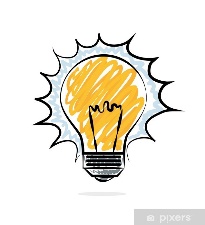 Nonostante il forte attacco mosso nei suoi confronti, Lizzie è riuscita a trovare la forza per reagire positivamente alla situazione e a ribaltare la situazione. Purtroppo non tutte le persone vittime di bullismo o cyberbullismo riescono a trovare questa motivazione per ripartire, quindi proviamo a pensare (confrontandoti con compagni di classe e amici al telefono o su whatsapp): -come si potrebbero evitare altre situazioni simili? -come si può essere “educati e corretti” online?Pensa a 5 regole di buon comportamento online che possano essere valide per tutti (per esempio : Richiedi il consenso prima di taggare gli altri su foto o video, etc…)1……………………………………………………………………………………………………2…………………………………………………………………………………………………….3…………………………………………………………………………………………………….4…………………………………………………………………………………………………….5…………………………………………………………………………………………………….Attività 3 Raccontaci la tua esperienza: il LogBookLeggi questo breve articolo che riguarda un episodio di razzismo nello sporthttps://www.open.online/2019/06/08/mondiali-di-calcio-commenti-razzisti-su-sara-gama/Trova e descrivi un altro esempio di denuncia di “comportamento o messaggio d’odio” nell’ambito sportivo. Puoi scegliere il caso di un personaggio famoso o anche un’esperienza personale nello sport che ti piace, che pratichi o di cui sei tifoso ………………………………………………………………………………………………………………………………………………………………………………………………………………………………………………………………………………………………………………………………………………………………………………………………………………………………………………………………………………………………………………………………………………………………………………………………………………………………………………………………………………